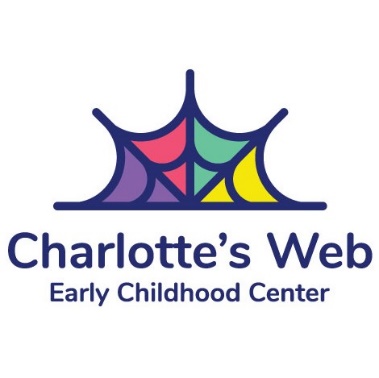 EMPLOYEE APPLICATIONApplication Date:  	PERSONAL INFORMATIONName:	Phone Number:Address:  			 Email:   		 Are you of the age 18 or older?    Yes     No	U.S. Citizen:    Yes     NoAre you willing to provide your Social Security Number if hired?	Yes	No In Case of Emergency, contact:Name:  	Relationship:  	Address:  					 Phone:  (	)	Phone (	) 	Are you under a doctor’s care?	Yes	No	If yes, explain:  	Are you able to lift up to 25 lbs?	Yes	No  If no, explain:                                                                Do you have any disabilities?	Yes	No  If yes, explain:Have you ever been convicted of a crime? Yes	No  If yes, explain:Do you have any disabilities?	Yes	No  If yes, explain:Have you ever been convicted of a crime?	Yes	No  If yes, explain:Are you presently employed?	Yes	NoPosition applying for:	                Preferred Age Group:  infant        toddler        preschool		 Group Care Experience:  					  Part Time	Full Time	Expected Salary:  			 Hours/Days  you cannot work:  					  Will you have a child attending Charlotte’s Web ECC?	Yes	NoEMPLOYMENT HISTORY Please list previous employment, starting with most recent (You may attach a resume with additional information)May we contact the individuals below for references to your work?	Yes	NoIf no, please explain:  	Place of Employment		Position  	 Duties  				  Start Date	Ending Date  	  Reason for Leaving  				 Supervisor	Phone Number  		 Place of Employment  	Position  	Duties  			 Start Date	Ending Date  	Please list 3 personal references (not related) – Name, Address, Phone Number1.  	2.  	3.  	Do you have any special skills or talents that would be beneficial in working with young children?(Please include administrative, organizational and communication skills.)What 3 words describe your personality?1.  	2.3.Describe the role that parents, children and teachers play in a child care program.Parents:  	Children:Teacher:What do you think makes a successful childcare program?What behaviors do infants have when they have a need or toddlers and pre-school age children when they are bored?As a Teacher, what steps would you take to inform a parent of an accident? Confront a parent of a disruptive child? Respond to a voiced concern?What are your future professional goals?By completing this application, you give permission for the child care director to contact your references, verify your past work history, conduct a criminal background check, verify your driving record, and contact your previous employers to determine your suitability in working in the child care center.By signing this application, you affirm that the information is true to the best of your knowledge. You also agree to release the center for any liabilities that result from the verification. Thank you.ApplicantDate  	EDUCATIONAL BACKGROUNDHigh School:	Received Diploma YesNo     YearCollege:	Received Diploma YesNo     YearMajor:  	Postgraduate College:	Received DiplomaYesNo     YearMajor:  	